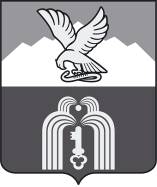 МУНИЦИПАЛЬНОЕ УЧРЕЖДЕНИЕ«Управление образования администрации города Пятигорска»ПРИКАЗг. Пятигорск«_____»  _________  2018   года                                          			№______Об установлении квоты победителей и призеров школьного этапа всероссийской олимпиады школьников 2018/19 учебного годаНа основании приказов Министерства образования и науки Российской  Федерации от 18 ноября 2013 года № 1252 «Об утверждении Порядка проведения всероссийской олимпиады школьников», от 17 марта 2015 года № 249 «О внесении изменений в Порядок проведения всероссийской олимпиады школьников», от 17 декабря 2015 года № 1488 «О внесении изменений в Порядок проведения всероссийской олимпиады школьников», -ПРИКАЗЫВАЮ:Определить квоту победителей и призеров школьного этапа всероссийской олимпиады школьников (далее - Олимпиада) в 2018/19 учебном году не более 40% от общего числа участников школьного этапа Олимпиады по каждому общеобразовательному предмету  в каждой параллели, при этом победителями могут являться участники олимпиады, набравшие не менее 50% от максимального количества баллов по предмету (при одинаковом количестве баллов определяются несколько победителей).МКУ «Информационно-методический  центр работников образования»  (директор Н.П. Лазаренко) довести до сведения руководителей общеобразовательных организаций данный приказ.Руководителям общеобразовательных организаций довести до сведения педагогических работников, обучающихся, родителей (законных  представителей) квоты победителей и призёров школьного этапа всероссийской  олимпиады школьников в 2018/19 учебном году.Контроль исполнения приказа возложить на Н.П. Лазаренко, директора  МКУ «Информационно-методический центр работников образования».Начальник управления образования				    Н.А. Васютина